Figure S1. Diagram of the transverse sections of Chaetostoma armatum seeds. (A) Intact seed immersed in methylene blue. (B) Punctured seeds immersed in methylene blue. em, Embryo; et, exotesta; ra, raphe. 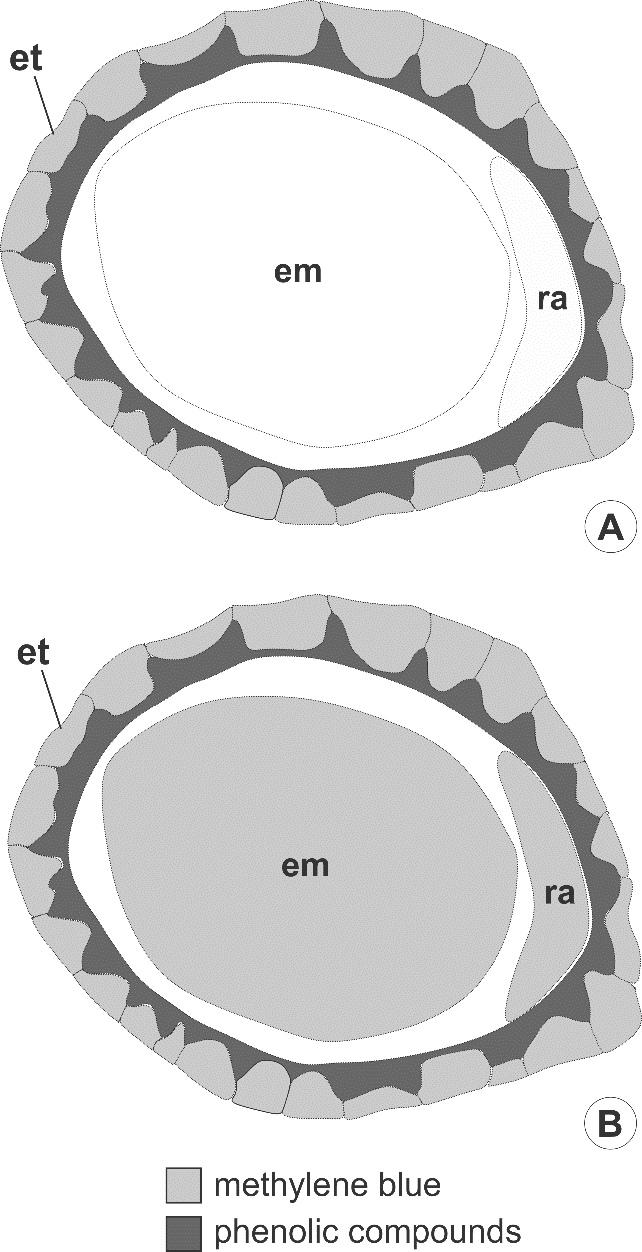 